Jordanów, dnia	Inwestor/Wnioskodawca:Imię nazwisko / firmaAdres zamieszkania + kod pocztowynr telefonuWodociągi Jordanowskie Spółka z o.o.ul. Nad Skawą 6A, 34-240 Jordanów Wniosek o wydanie warunków technicznych w zakresie doprowadzenia wody i odprowadzenia ściekówProszę o podanie (prolongowanie*) warunków technicznych w zakresie:doprowadzenia wody*odprowadzenia ścieków*dla projektowanego/istniejącego* obiektu:(podać charakter zabudowy zaznaczając odpowiedni kwadrat) Dom jednorodzinny	 Zabudowa wielorodzinna 	 Zabudowa jednorodzinna	Zabudowa usługowa (pawilony handlowe kioski itp.)	Zabudowa mieszkalno-usługowa 	Obiekty produkcyjne (określić charakter działalności)	Nadbudowa, rozbudowa, dobudowa obiektu (modernizacja, remont, adaptacja itp. określić kondygnację)	Rozdzielenie instalacji wodociągowej	Inne	przy ul	w Jordanowie.adres zabudowy nr budynku (nr działki)Zapotrzebowanie wody wynosi:	 W przypadku braku miejskiego uzbrojenia wodociągowego lub kanalizacyjnego na wysokości nieruchomości proszę o podanie informacji technicznej o możliwości rozbudowy miejskiej sieci wodociągowej i kanalizacyjnej. 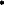 -verte-Dodatkowe informacje inwestora:W załączeniu przedkładam:mapę syt-wys, mapę ewidencji gruntów, wypis z rejestru gruntów, inne dokumenty	 Inwestor / wnioskodawca oświadcza, że wyraża zgodę na przetwarzanie przez Wodociągi Jordanowskie swoich danych osobowych dla wszystkich niezbędnych czynności, które mają związek z realizacją niniejszego wniosku.PODPIS INWESTORA / WNIOSKODAWCY *niepotrzebne skreślićWarunki techniczne w zakresie doprowadzenia wody i odprowadzenia ścieków wydawane są w kolejności wpływu do Wodociągów Jordanowskich w terminie do 21 	dni (w przypadku budynków mieszkalnych jednorodzinnych) oraz 45 dni (w pozostałych przypadkach), od daty złożenia wniosku. W przypadkach wymagających szczegółowego rozeznania stanu istniejącego w terenie, termin może być wydłużony odpowiednio o kolejne 21 albo 45 dni po uprzednim zawiadomieniu wnioskodawcy.